                                  NATIONAL GARDEN CLUBS Inc.     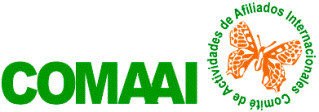 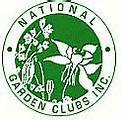                           ESCUELA DIGITAL DE HORTICULTURA                                           FORMATO IA#1R-EDH-NGC                       INSCRIPCION DE RENOVACION DIGITAL.RENOVACION REQUERIDA EN LA ESCUELA DE: Horticultura              Medio ambiente               PaisajismoNIC Y NOMBRE DEL APLICANTE:EMAIL:                                            WhatsApp:  CLUB AFILIADO AL NGC:  NUMERO Y NOMBRE:  CIUDAD:                                PAIS:      
INDIQUE LA RAZON DE REQUERIR UNA RENOVACION DIGITAL:  a. Distancia o Renovaciones no ofrecidas en su ciudad.  b. Inestabilidad Política.   c. Crisis de Salud Mundial       d. Obligaciones Laborales.    e. Limitaciones físicas o enfermedad.REQUERIMIENTOS:Al recibir el pago y la entrega de las claves de ingreso a la Renovacion, se otorga la fecha de inicio y de entrega final. La Renovacion Digital debe cumplirse en un máximo de cuarenta (40) días. Al requerir extensión de tiempo, solicítelo a su Asesora de la Renovacion.Al  aprobar la Renovacion, la Directora de Escuela Internacional otorgará la Tarjeta Digital actualizada dependiendo del estatus correspondiente del Consultor.INSTRUCCIONES DE PAGO Al CAMBIO DEL USA DOLLAR AL DIA:  PAGOS INTERNACIONALES: Utilice el link de Pay Pal:          https://www.comaai.org/index.php/renovacionPAGOS MEXICO: Depósito a Ban Regio Cuenta #070 03991 001 1         o Transferencia: Clave: 05 88 13 70 03 99 10 01 18     c. Envíe el comprobante de pago y el formato de inscripción a:    Tesorera administrativa: lobodolores@hotmail.com         Directora Digital de Escuelas: comunicaciones@comaai.org             PA IA 2020